Задание подготовлено в рамках проекта АНО «Лаборатория модернизации образовательных ресурсов» «Кадровый и учебно-методический ресурс формирования общих компетенций обучающихся по программам СПО», который реализуется с использованием гранта Президента Российской Федерации на развитие гражданского общества, предоставленного Фондом президентских грантов.РазработчикиГисматуллина Лилия Наилевна, ГБПОУ «Поволжский государственный колледж»,Перелыгина Екатерина Александровна, АНО «Лаборатория модернизации образовательных ресурсов»МДК 01.01 Технология изготовления деталей на металлорежущих станках различного вида и типа по стадиям технологического процессаТема: Обработка отверстийКомментарииКОЗ выполняется в рамках самостоятельной работы обучающихся на уроке и служит подготовительным этапом для практического занятия. Задание предлагается без предварительного объяснения преподавателя. После выполнения КОЗ преподаватель организует обсуждение результатов выполнения задания как в части качества сделанного вывода и обоснования, так и с точки зрения роли полученного вывода в последующем практическом занятии. Внимательно изучите источник информации. Запишите, от чего зависит скорость резания при сверлении. Сформулируйте зависимость. Заполните бланк.Скорость резания при сверлении зависит от __________________________________________________________________________________________________________________________________________________________________________________________________________Скорость резания больше, если _____________________________________________________________________________________________________________________________________________________________________________________________________________________СверлениеСверление является значительно более сложным процессом, чем точение; образование стружки протекает в более тяжелых условиях. Это зависит от условий работы сверла и особенностей его конструкции.В процессе резания затруднены отвод стружки и подача охлаждающей жидкости к режущим кромкам. При отводе стружки возникает значительное трение между ней, поверхностью канавки сверла и отверстия детали. В результате повышаются деформация стружки и тепловыделение, ухудшается теплоотвод от режущих кромок, ускоряется износ сверла и снижается его стойкость. Скорость резания, допускаемая режущими свойствами сверла, зависит от тех же факторов, что и при точении. Кроме того, существенное влияние оказывает глубина сверления.Зависимость между скоростью и стойкостью Т такая же, как и при точении. С увеличением скорости резко возрастает интенсивность износа сверла, так как увеличиваются работа резания и количество выделяемого тепла и, следовательно, уменьшается его стойкость. Зависимость выражается известной формулой:, м/мин или , мин.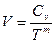 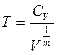 Величина m обычно колеблется в пределах 0,125…0,5 в зависимости от обрабатываемого материала и материала сверла. Для быстрорежущих сверл m = 0,2 для стали и m = 0,125 для чугуна. Для твердосплавных сверл m = 0,4 для чугуна. При абразивном износе, имеющем место при обработке пластмасс, m = 0,4…0,5. Стойкость Т зависит от диаметра сверла D и свойств обрабатываемого материала: чем больше D, тем выше Т; причем для хрупких материалов Т выше. Например, стойкость быстрорежущих сверл D ≤ 5 мм равна 15 мин - по стали и 20 мин - по чугуну; для сверл D = 6…50 мм стойкость соответственно равна 25…90 и 35…140 мин. Это объясняется тем, что при одинаковых условиях обработки силы сопротивления резанию чугуна значительно меньше, чем стали. Значения Т, С и m приводятся в нормативах режимов резания при сверлении.Свойства обрабатываемого материала и материала инструмента влияют на скорость резания по аналогии с точением. Зависимости между скоростью и механическими свойствами материала для быстрорежущих сверл имеют следующие выражения:V =  - при обработке деталей из углеродистых и легированных сталей; и: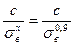 V =  - при обработке деталей из серых и ковких чугунов.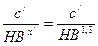 Допускаемая скорость существенно зависит от материала инструмента. Например, сверла из твердого сплава марки ВК6М позволяют увеличить скорость более чем в 3 раза при обработке вязких материалов (сталей) и в 4 раза при обработке хрупких (чугуна) по сравнению с быстрорежущими.Геометрия сверла влияет на теплообразование и теплоотвод от режущих кромок, а следовательно, на интенсивность износа и стойкость сверла. Для повышения стойкости, или скорости резания, допускаемой сверлом, производят специальную заточку сверла, в результате которой улучшается его геометрия. Способы заточки приведены выше.Экспериментально установлено, что с увеличением диаметра D при неизменных условиях сверления повышается стойкость, или допускаемая сверлом скорость резания. Это объясняется тем, что при увеличении диаметра D увеличивается масса металла, отводящая тепло от режущих кромок, ленточек и рабочих поверхностей в тело сверла, а также в тело детали. По аналогии с точением ширина среза () влияет незначительно на температуру резания и тепловая напряженность режущей кромки с увеличением диаметра D растет слабо. Видимо, тепловыделение растет менее интенсивно, чем теплоотвод от режущих кромок и поверхностей трения, поэтому стойкость сверла увеличивается.Инструмент проверкиСкорость резания при сверлении зависит от (1) диаметра / размера [сверла] и (2) геометрии сверла, (3) материала сверла и (4) обрабатываемого материала.Скорость резания больше, если (5) диаметр сверла меньше, (6) проведена заточка сверла, (7) материал сверла тверже, а (8) обрабатываемый материал мягче.Сформулировано, что скорость сверления зависитот диаметра / размера сверла1 баллгеометрии сверла1 баллматериала сверла1 баллобрабатываемого материала1 баллСформулировано, что скорость резания больше, еслидиаметр сверла меньше1 баллпроведена заточка сверла1 баллматериал сверла тверже1 баллобрабатываемый материал мягче1 баллМаксимальный балл8 баллов